8th Grade DBQDirections: The following question requires you to construct an essay that integrates your interpretation of Documents A-L and your knowledge of the period referred to in the question. In the essay you should strive to support your assertions both by citing key pieces of evidence from the documents and by drawing on your knowledge of the period.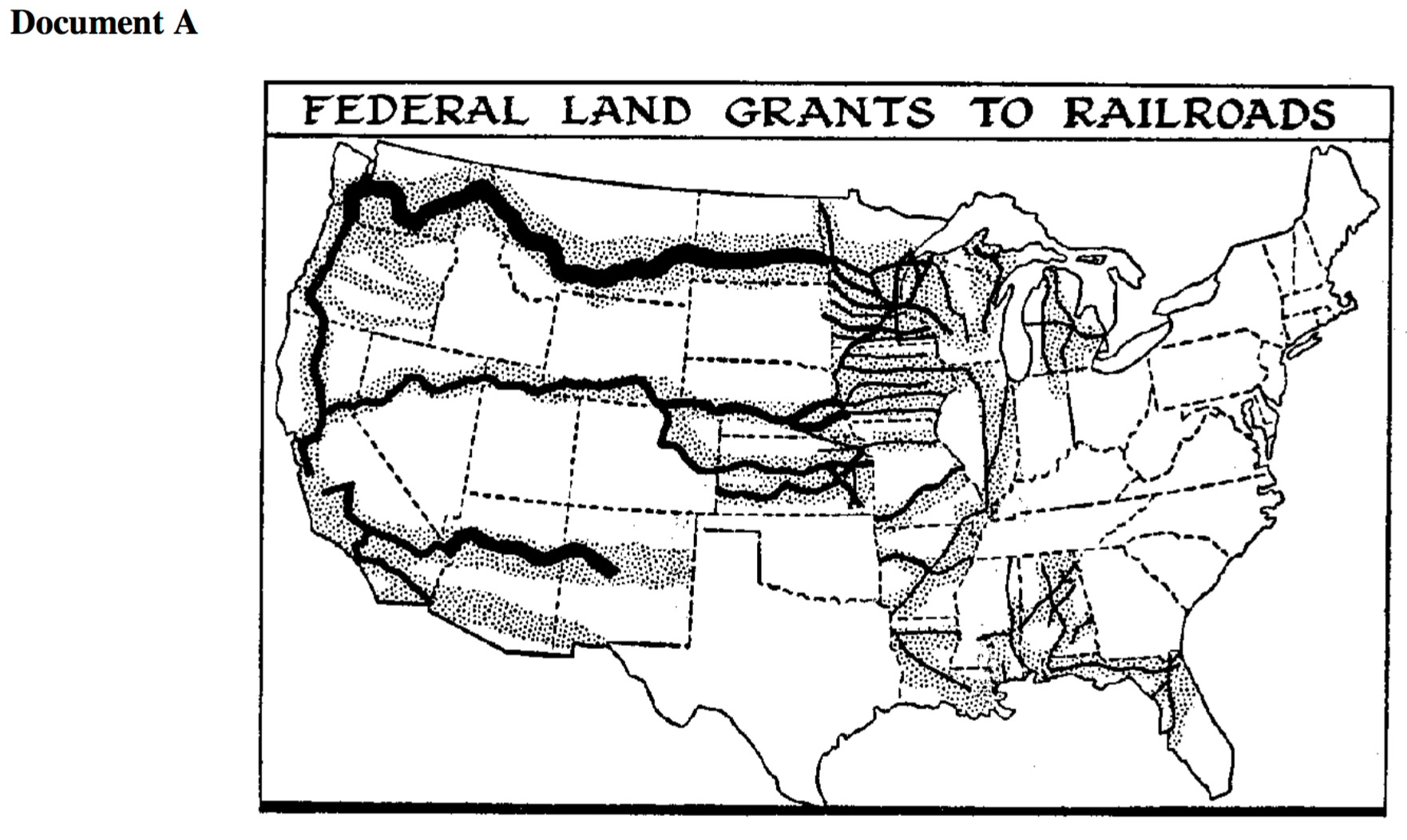 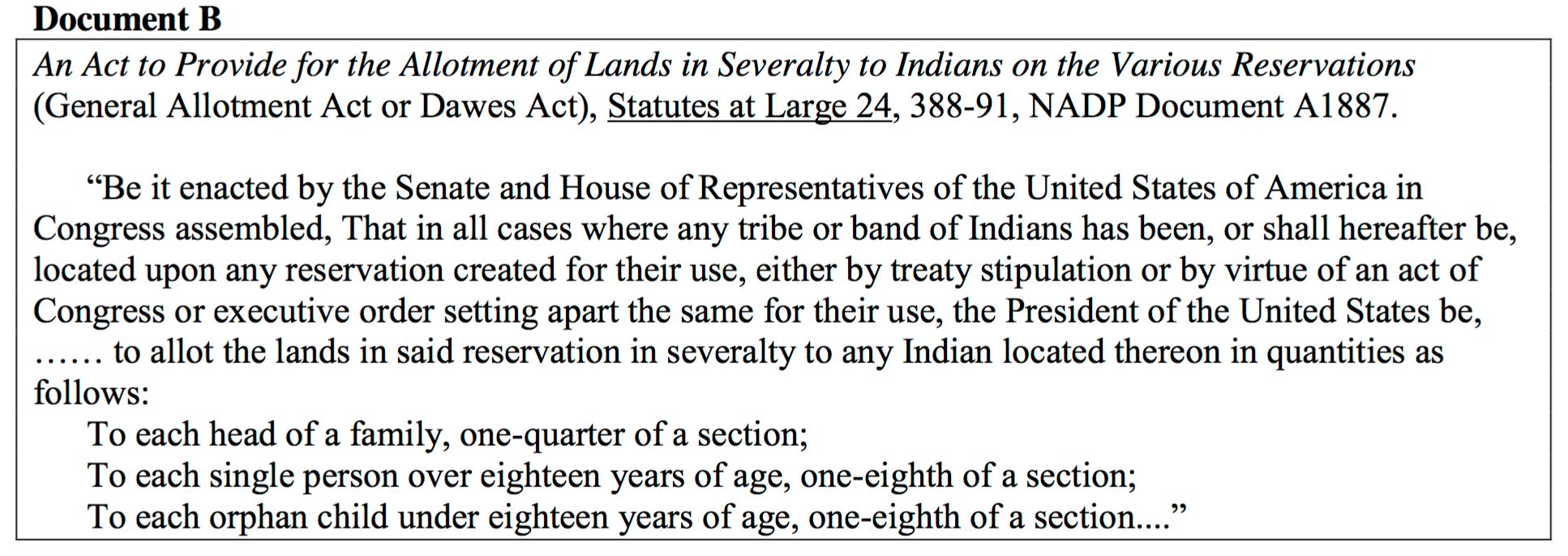 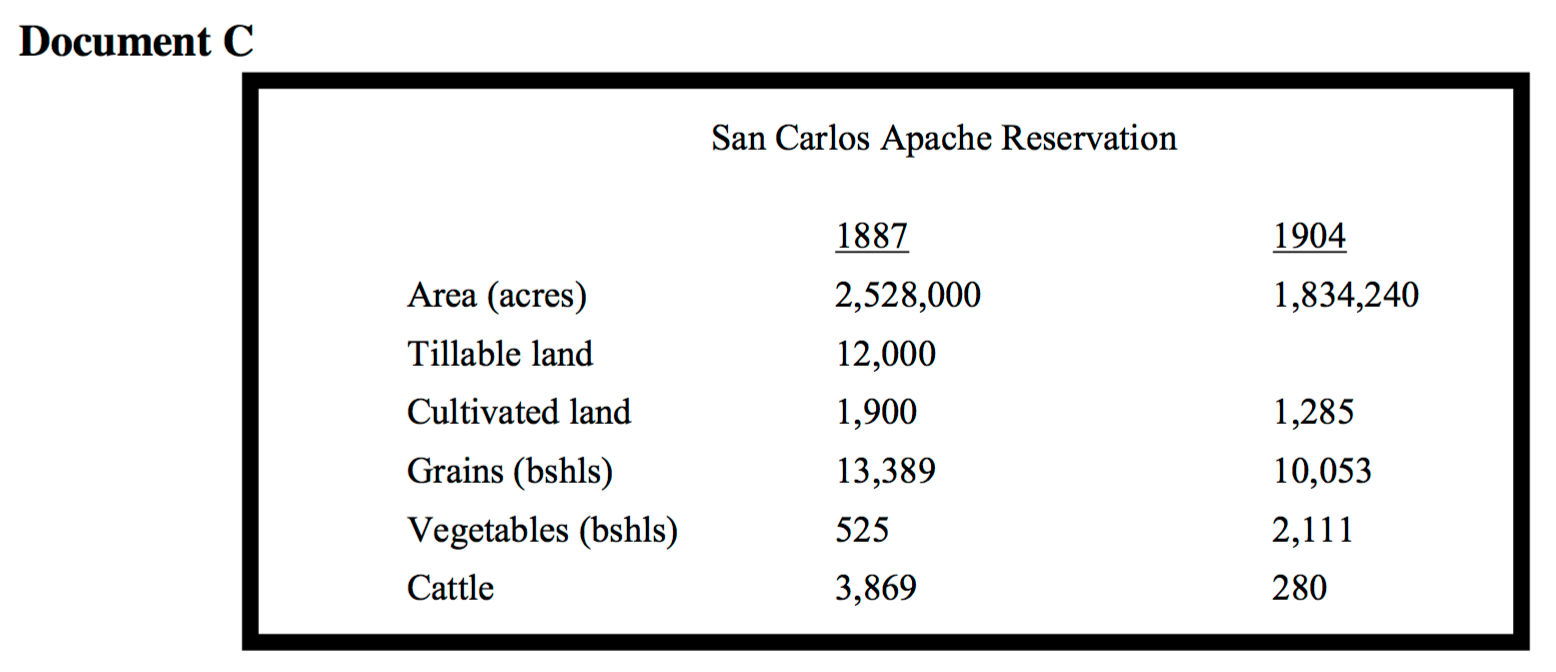 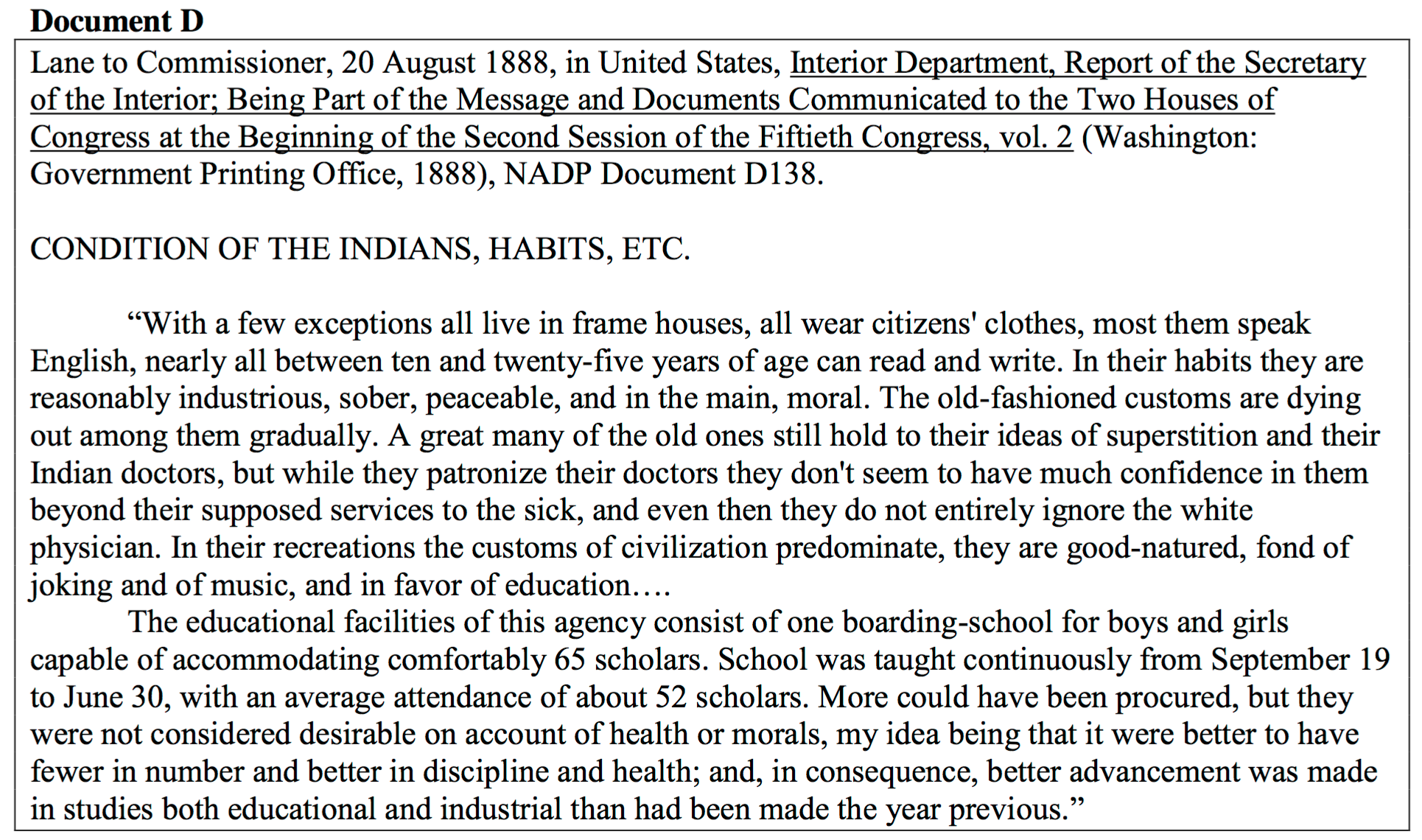 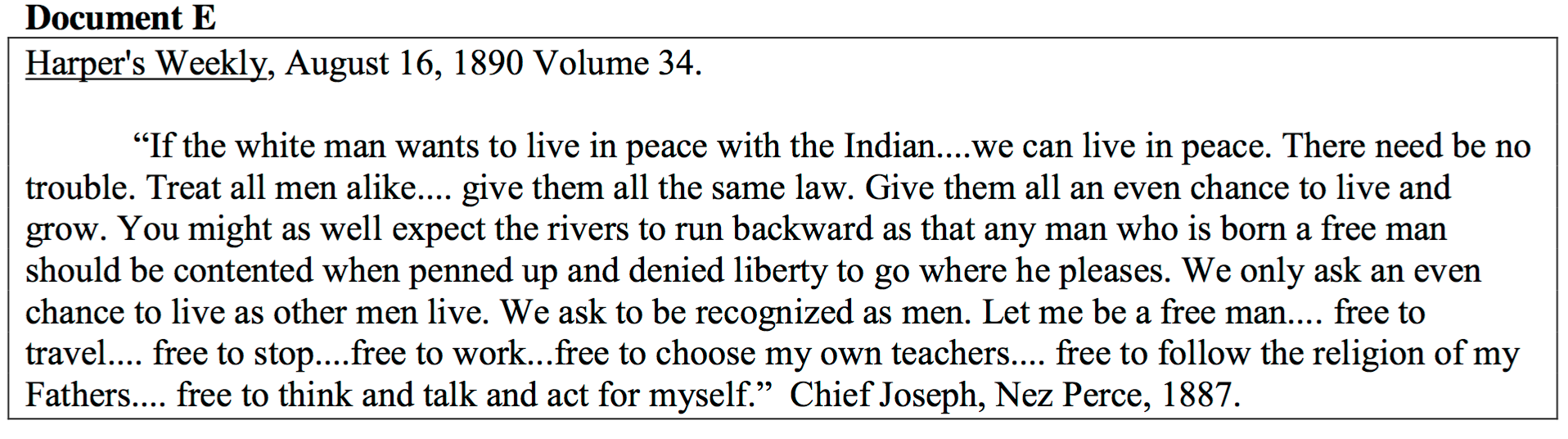 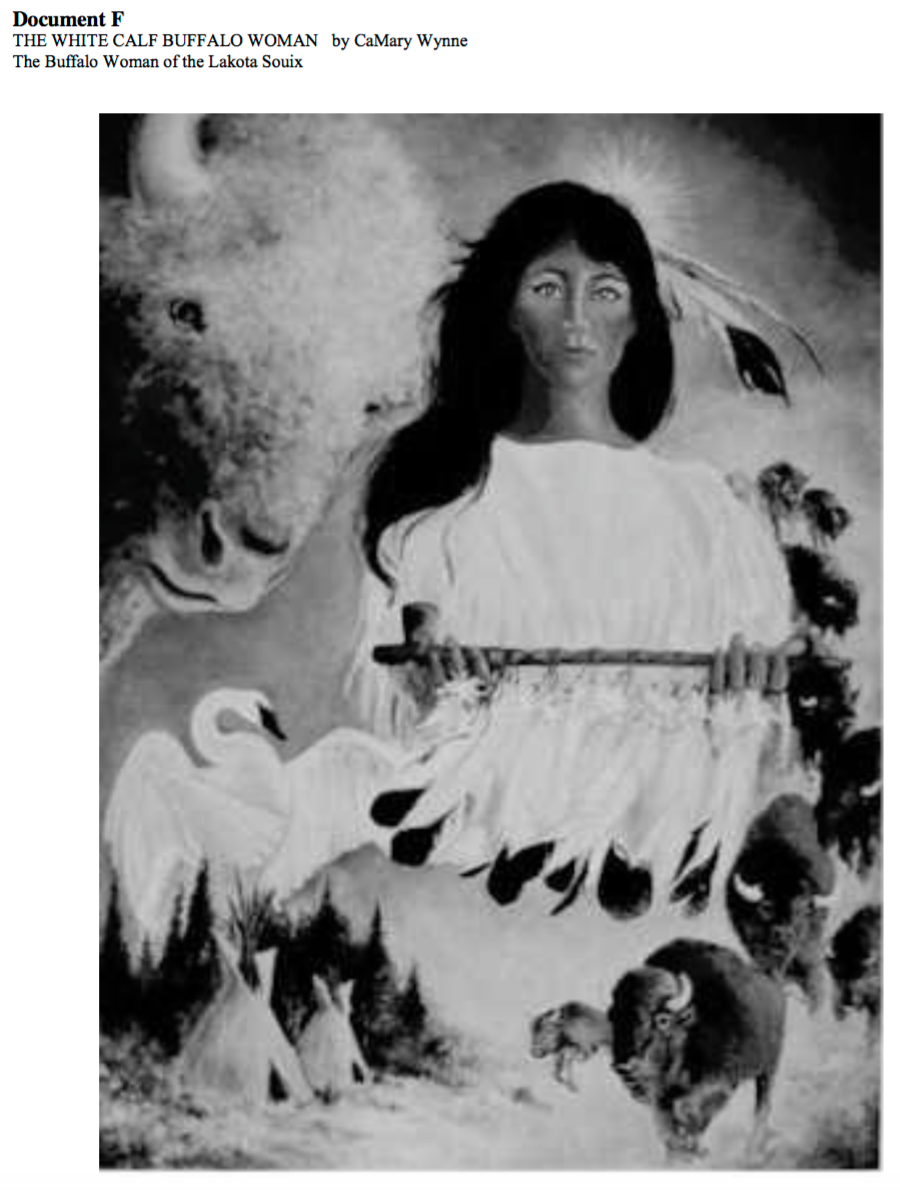 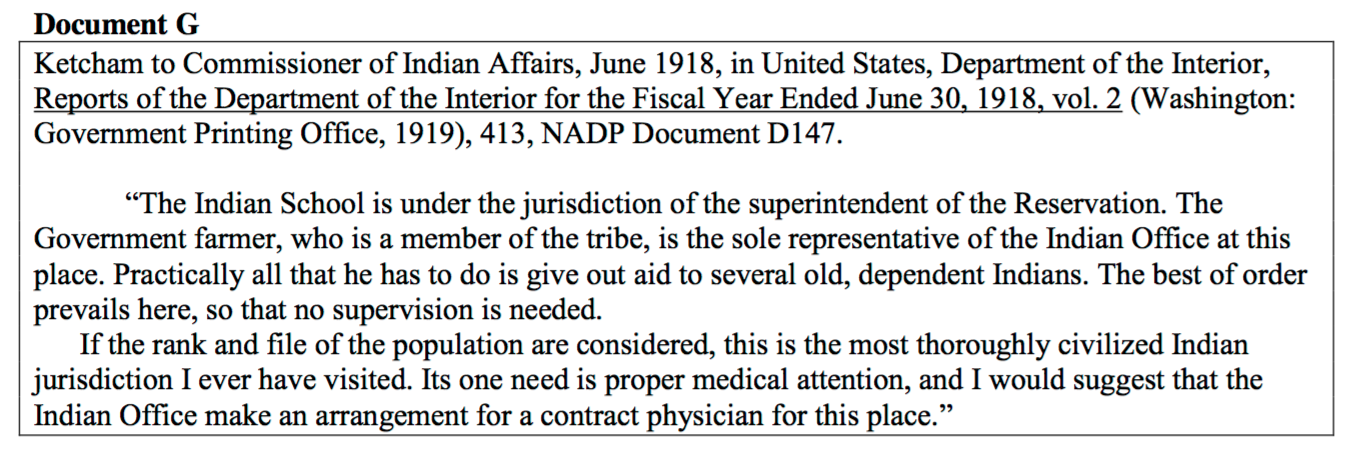 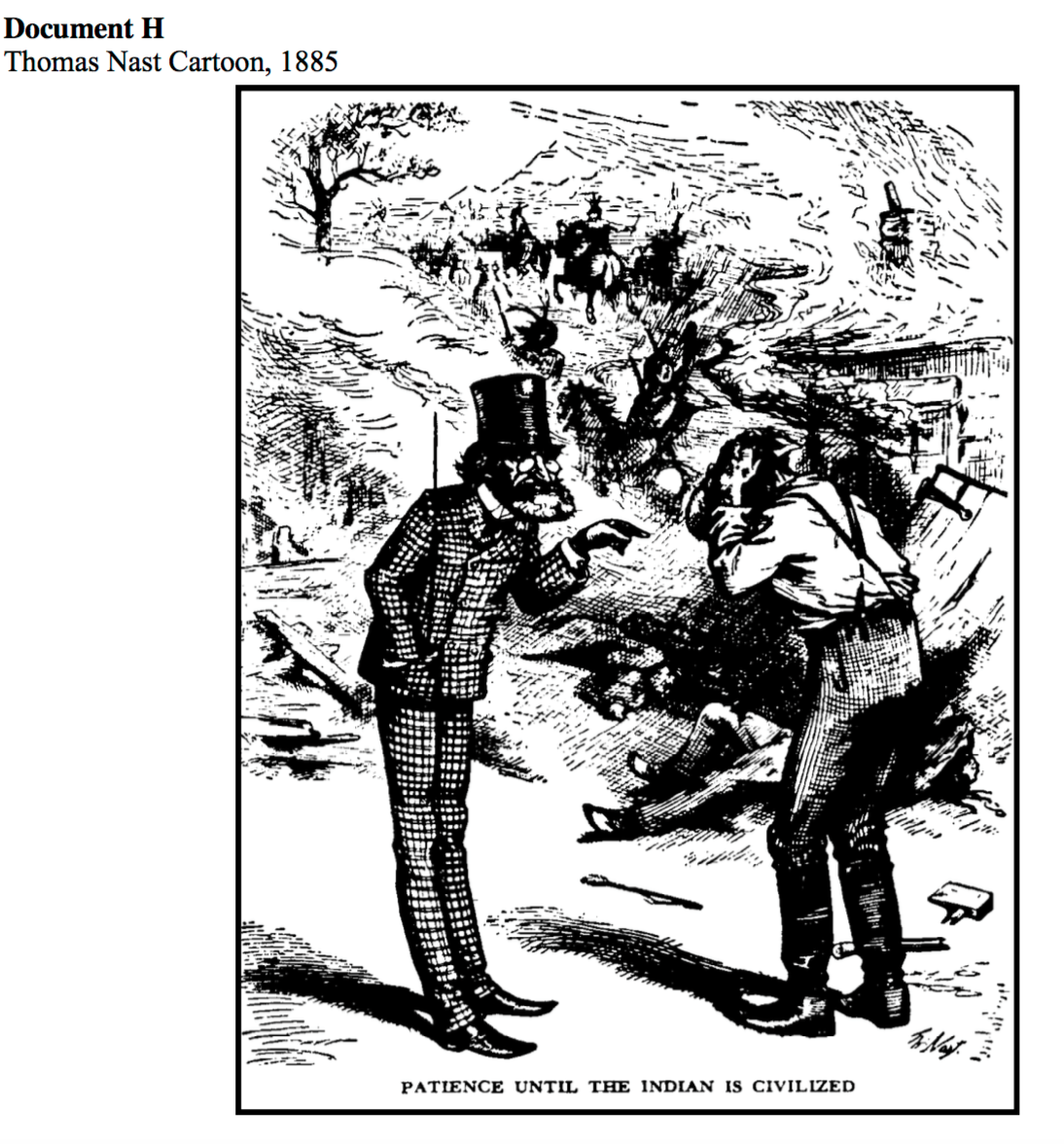 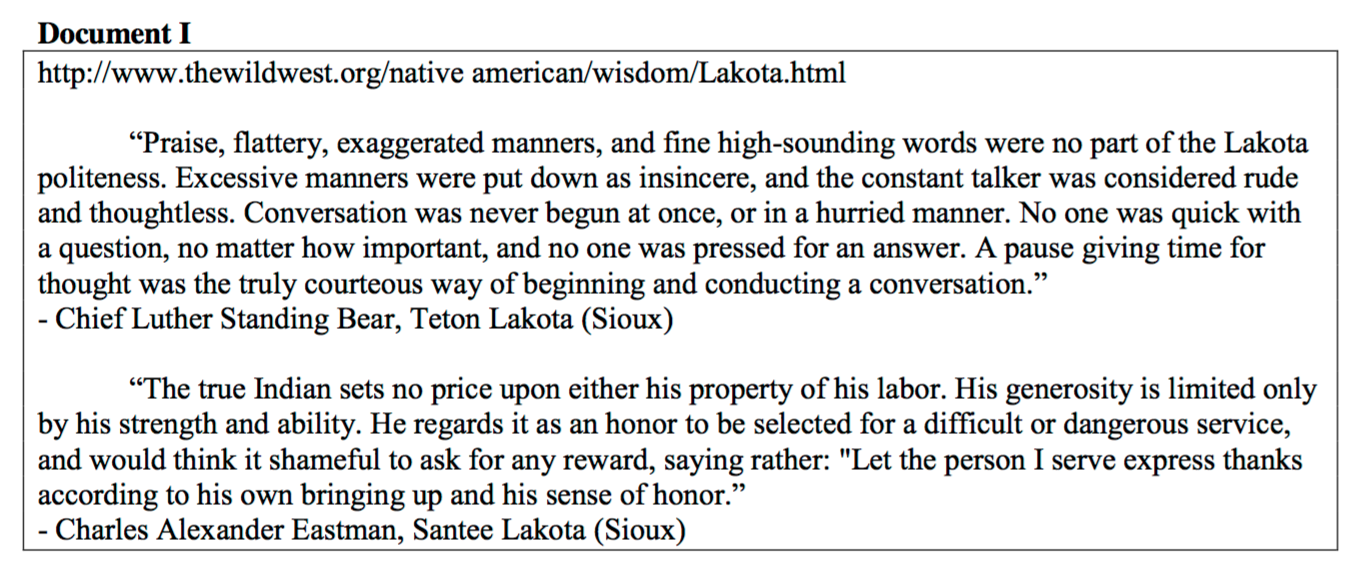 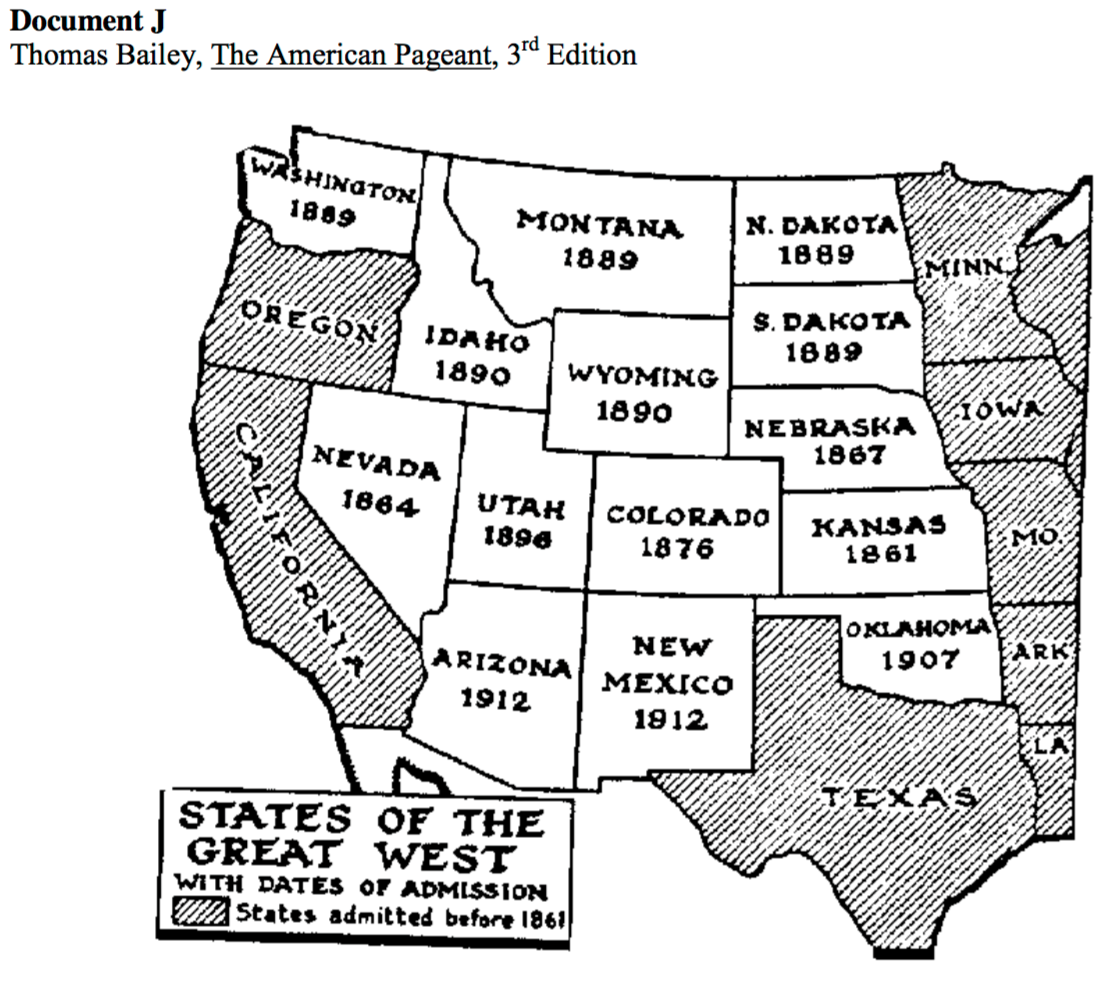 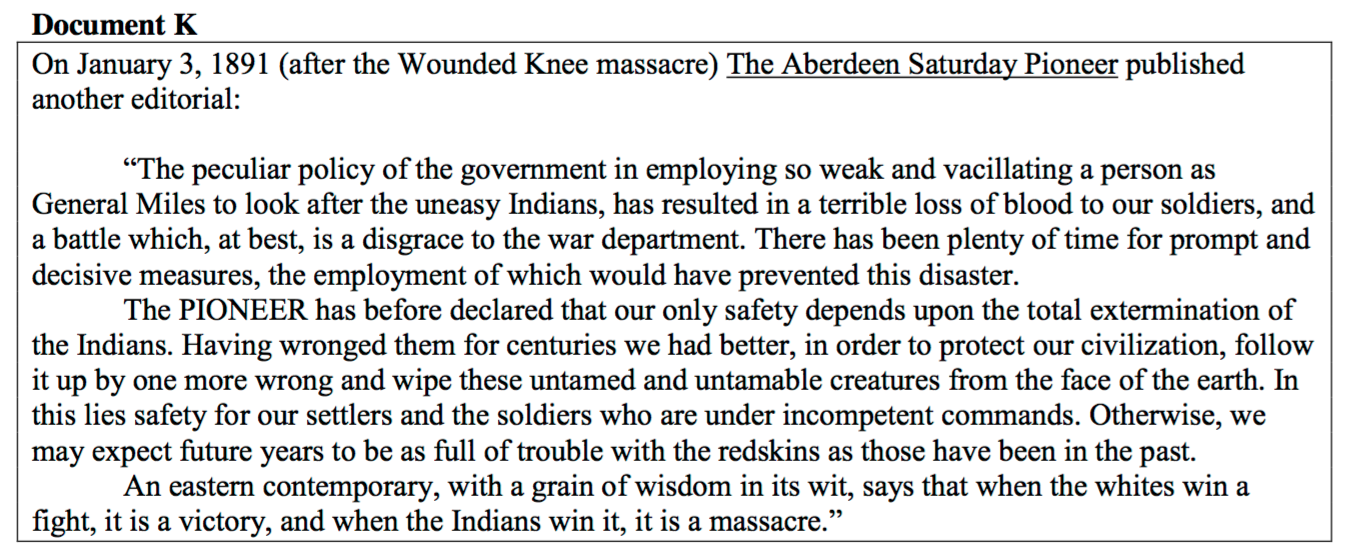 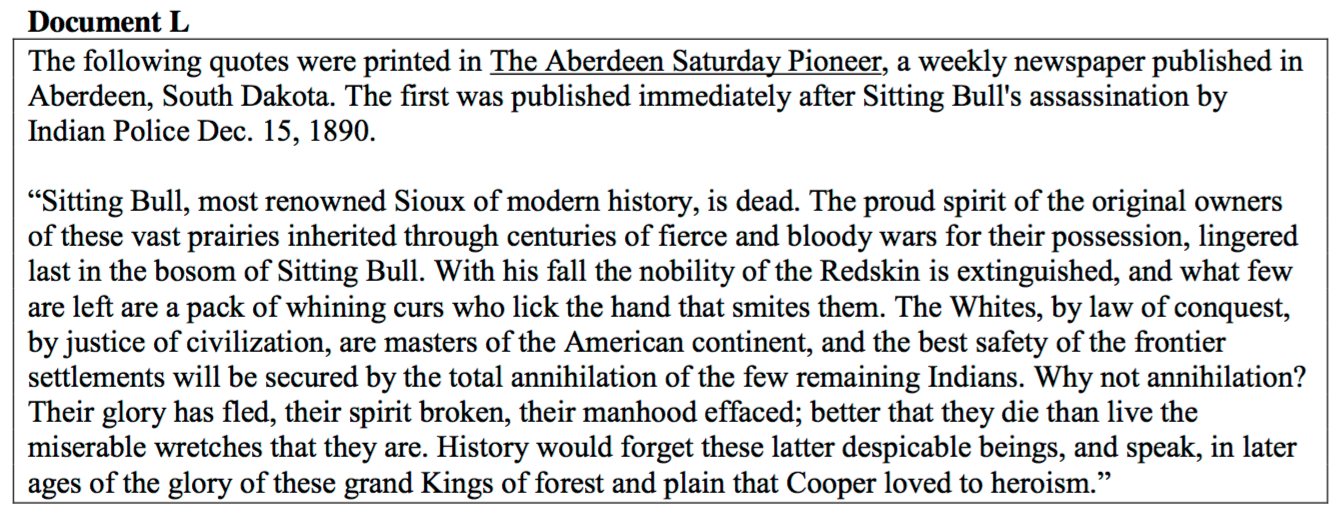 